Faculté des sciences économiques, commerciales et des sciences de gestion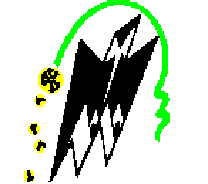 Faculté des sciences économiques, commerciales et des sciences de gestionFaculté des sciences économiques, commerciales et des sciences de gestionFaculté des sciences économiques, commerciales et des sciences de gestionFaculté des sciences économiques, commerciales et des sciences de gestionDépartement des sciences Financières et ComptabilitéAnnée universitaire 2023/2024Département des sciences Financières et ComptabilitéAnnée universitaire 2023/2024Département des sciences Financières et ComptabilitéAnnée universitaire 2023/2024Département des sciences Financières et ComptabilitéAnnée universitaire 2023/2024Département des sciences Financières et ComptabilitéAnnée universitaire 2023/2024PLANNING DES EXAMENS DE DETTES  DU SEMESTRE 04DEUXIEME ANNEE SCIENCES FINANCIERES   (2ème session)PLANNING DES EXAMENS DE DETTES  DU SEMESTRE 04DEUXIEME ANNEE SCIENCES FINANCIERES   (2ème session)PLANNING DES EXAMENS DE DETTES  DU SEMESTRE 04DEUXIEME ANNEE SCIENCES FINANCIERES   (2ème session)PLANNING DES EXAMENS DE DETTES  DU SEMESTRE 04DEUXIEME ANNEE SCIENCES FINANCIERES   (2ème session)PLANNING DES EXAMENS DE DETTES  DU SEMESTRE 04DEUXIEME ANNEE SCIENCES FINANCIERES   (2ème session)JourHoraireMatièreLieux Lieux Salle Doctorat SFCLundi 10 Juin  202413h00Finances publiquesSalle Doctorat SFCMardi  11 Juin  202413h00Economie d'entrepriseSalle Doctorat SFCMercredi 12 Juin 202413h00Normes comptablesSalle Doctorat SFCJeudi  13 Juin 202413h00Macro 2Salle Doctorat SFC